Max Mustermann
Musterweg 12
12345 MusterdorfMusterfirma GmbH
Musterstraße 1
54321 MusterstadtMusterdorf, TT.MM.JJJJKündigung meiner Mitgliedschaft
Mitlgiedsnummer: 12345678Sehr geehrte Damen und Herren, hiermit kündige ich meine Mitgliedschaft in Ihrem Fitnessstudio unter Einhaltung der Kündigungsfrist zum TT.MM.JJJJ. Meine Mitgliedsnummer lautet: 12345678.[Grund der Kündigung ist ein Umzug nach 45678 Beispielstadt. Angehängt finden Sie meine Meldebestätigung.]Gleichzeitig widerrufe ich die Einzugsermächtigung zum genannten Austrittsdatum.Ich bitte Sie, mir den Empfang der Kündigung mit Angabe des Beendigungszeitpunktes schriftlich zu bestätigen.Mit freundlichen GrüßenMax MustermannMax MustermannProbleme bei der Bewerbung? Wir empfehlen: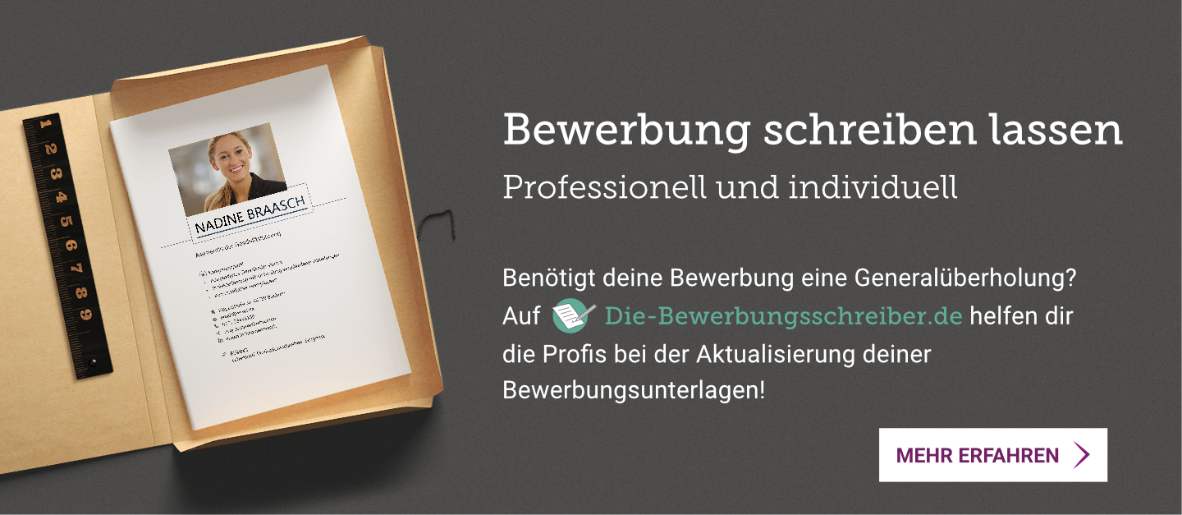 


www.die-bewerbungsschreiber.de